District of Columbia State Board of EducationStudent Representatives to the Board 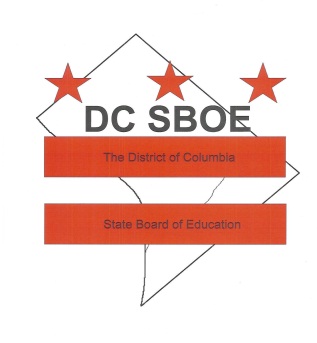 441 4th Street NW, Suite 723N, Washington, DC 20001 | 202.741.0888  www.sboe.dc.gov | sboe@dc.gov | facebook.com/dcstateboard | @DCSBOEThe organization: DC State Board of EducationThe DC State Board of Education (State Board) was established on June 12, 2007, as part of the “District of Columbia Public Education Reform Amendment Act of 2007.” The State Board consists of nine elected members and is responsible for advising the State Superintendent of Education on educational matters, including state standards; state policies, including those governing special, academic, vocational, charter and other schools; state objectives; and state regulations proposed by the Mayor or the State Superintendent of Education. The State Board has approval responsibility over many important educational issues, such as academic standards, graduation requirements, accountability policies, teacher quality, home schooling regulations and residency requirements. The Board holds a monthly public meeting to engage the community in these and other important education issues.  The positions: Student Representative to the State BoardThe State Board of Education seeks two (2) student representatives to act as a connection between the student population of the District of Columbia and educational policy makers. The Board is seeking candidates who display leadership, are passionate about their role in their community and want the opportunity to be involved with the District of Columbia educational system.  Responsibilities include:Attending and actively participating approximately four (4) hours per month at two (2) monthly scheduled meetings, which are usually on Wednesday evening;Participating and exchanging on current activities (Public Meetings, Public Hearings, Working Sessions, webinars, community engagement opportunities, etc.);Serving as a student representative for a full school year with the position available upon reapplication annually; andHave effective communication skills and promoting a teamwork environment.RequirementsBe a District of Columbia resident;Be a junior or senior in either a traditional public high school (District of Columbia Public Schools) or a public charter high school; andPossess a GPA of 3.5 or above on a 4.0 scale.To ApplyPotential applicants must complete the attached form and must submit an essay of no more than 500 words, on “why you want to serve on the DC State Board of Education.” Applicants must also submit two (2) letters of recommendations from the following sources: school, family, community, or peer. One (1) must be from within the school and the other can come from a source outside the school;Applications, along with additional required documents, must be submitted to 441 4th Street, Suite 723N, Washington, DC 20001 by September 11, 2013. Selections will be made by September 25, 2013. Materials may also be submitted electronically via email to sboe@dc.gov. Please write “Student Representative to the Board” in the subject line.Please visit http://sboe.dc.gov for more information.Contact information:Jesse B RauchExecutive DirectorD.C. State Board of Education441 4th Street NW, Suite 723NWashington, DC 20001o: 202-741-0888d: 202-741-0884f: 202-741-0879jesse.rauch@dc.govwww.sboe.dc.govDistrict of Columbia State Board of EducationStudent Representative Application
ON A SEPARATE SHEET OF PAPER OR BELOW THIS FORM, PLEASE PROVIDE AN ESSAY EXPLAINING WHY YOU WOULD LIKE TO SERVE ON THE STATE BOARD OF EDUCATION.  Please limit your essay to 500 words.PLEASE ATTACH TWO LETTERS OF RECOMMENDATION TO THIS APPLICATION.  One should be from someone within your school and one should be from someone outside of your school. They may be emailed to sboe@dc.gov. Please ensure the student’s name is in the subject of the email.APPLICANT INFORMATIONAPPLICANT INFORMATIONAPPLICANT INFORMATIONAPPLICANT INFORMATIONAPPLICANT INFORMATIONAPPLICANT INFORMATIONAPPLICANT INFORMATIONAPPLICANT INFORMATIONAPPLICANT INFORMATIONAPPLICANT INFORMATIONAPPLICANT INFORMATIONAPPLICANT INFORMATIONAPPLICANT INFORMATIONAPPLICANT INFORMATIONAPPLICANT INFORMATIONAPPLICANT INFORMATIONAPPLICANT INFORMATIONAPPLICANT INFORMATIONAPPLICANT INFORMATIONAPPLICANT INFORMATIONAPPLICANT INFORMATIONLast NameLast NameLast NameFirstM.I.DateDateStreet AddressStreet AddressStreet AddressApt/Unit #Apt/Unit #Apt/Unit #CityCityCityStateStateStateStateZIPZIPPhonePhonePhoneE-mail AddressE-mail AddressE-mail AddressE-mail AddressAre you a resident of the District of Columbia?Are you a resident of the District of Columbia?Are you a resident of the District of Columbia?Are you a resident of the District of Columbia?Are you a resident of the District of Columbia?YES  YES  YES  NO  NO  Have you ever been convicted of a felony?      Have you ever been convicted of a felony?      Have you ever been convicted of a felony?      Have you ever been convicted of a felony?      Have you ever been convicted of a felony?      YES  YES  YES  NO  NO  If yes, explain:If yes, explain:EDUCATIONEDUCATIONEDUCATIONEDUCATIONEDUCATIONEDUCATIONEDUCATIONEDUCATIONEDUCATIONEDUCATIONEDUCATIONEDUCATIONEDUCATIONEDUCATIONEDUCATIONEDUCATIONEDUCATIONEDUCATIONEDUCATIONEDUCATIONEDUCATIONCurrent High School      Current High School      Current High School      Current High School      GPA Above 3.5?          YES                         NO GPA Above 3.5?          YES                         NO GPA Above 3.5?          YES                         NO GPA Above 3.5?          YES                         NO GPA Above 3.5?          YES                         NO GPA Above 3.5?          YES                         NO GPA Above 3.5?          YES                         NO GPA Above 3.5?          YES                         NO GPA Above 3.5?          YES                         NO GPA Above 3.5?          YES                         NO Other High School(s) Attended:Other High School(s) Attended:Other High School(s) Attended:Other High School(s) Attended:Other High School(s) Attended:Other High School(s) Attended:Other High School(s) Attended:Other High School(s) Attended:Other High School(s) Attended:Other High School(s) Attended:Other High School(s) Attended:Other High School(s) Attended:Other High School(s) Attended:Other High School(s) Attended:Other High School(s) Attended:Other High School(s) Attended:Other High School(s) Attended:Other High School(s) Attended:Other High School(s) Attended:Other High School(s) Attended:Other High School(s) Attended:EDUCATIONAL-RELATED EXTRACURRICULAR ACTIVITIESEDUCATIONAL-RELATED EXTRACURRICULAR ACTIVITIESEDUCATIONAL-RELATED EXTRACURRICULAR ACTIVITIESEDUCATIONAL-RELATED EXTRACURRICULAR ACTIVITIESEDUCATIONAL-RELATED EXTRACURRICULAR ACTIVITIESEDUCATIONAL-RELATED EXTRACURRICULAR ACTIVITIESEDUCATIONAL-RELATED EXTRACURRICULAR ACTIVITIESEDUCATIONAL-RELATED EXTRACURRICULAR ACTIVITIESEDUCATIONAL-RELATED EXTRACURRICULAR ACTIVITIESEDUCATIONAL-RELATED EXTRACURRICULAR ACTIVITIESEDUCATIONAL-RELATED EXTRACURRICULAR ACTIVITIESEDUCATIONAL-RELATED EXTRACURRICULAR ACTIVITIESEDUCATIONAL-RELATED EXTRACURRICULAR ACTIVITIESEDUCATIONAL-RELATED EXTRACURRICULAR ACTIVITIESEDUCATIONAL-RELATED EXTRACURRICULAR ACTIVITIESEDUCATIONAL-RELATED EXTRACURRICULAR ACTIVITIESEDUCATIONAL-RELATED EXTRACURRICULAR ACTIVITIESEDUCATIONAL-RELATED EXTRACURRICULAR ACTIVITIESEDUCATIONAL-RELATED EXTRACURRICULAR ACTIVITIESEDUCATIONAL-RELATED EXTRACURRICULAR ACTIVITIESEDUCATIONAL-RELATED EXTRACURRICULAR ACTIVITIESPlease list ALL school related extracurricular activities, past and present.Use a separate sheet of paper if needed.Please list ALL school related extracurricular activities, past and present.Use a separate sheet of paper if needed.Please list ALL school related extracurricular activities, past and present.Use a separate sheet of paper if needed.Please list ALL school related extracurricular activities, past and present.Use a separate sheet of paper if needed.Please list ALL school related extracurricular activities, past and present.Use a separate sheet of paper if needed.Please list ALL school related extracurricular activities, past and present.Use a separate sheet of paper if needed.Please list ALL school related extracurricular activities, past and present.Use a separate sheet of paper if needed.Please list ALL school related extracurricular activities, past and present.Use a separate sheet of paper if needed.Please list ALL school related extracurricular activities, past and present.Use a separate sheet of paper if needed.Please list ALL school related extracurricular activities, past and present.Use a separate sheet of paper if needed.Please list ALL school related extracurricular activities, past and present.Use a separate sheet of paper if needed.Please list ALL school related extracurricular activities, past and present.Use a separate sheet of paper if needed.Please list ALL school related extracurricular activities, past and present.Use a separate sheet of paper if needed.Please list ALL school related extracurricular activities, past and present.Use a separate sheet of paper if needed.Please list ALL school related extracurricular activities, past and present.Use a separate sheet of paper if needed.Please list ALL school related extracurricular activities, past and present.Use a separate sheet of paper if needed.Please list ALL school related extracurricular activities, past and present.Use a separate sheet of paper if needed.Please list ALL school related extracurricular activities, past and present.Use a separate sheet of paper if needed.Please list ALL school related extracurricular activities, past and present.Use a separate sheet of paper if needed.Please list ALL school related extracurricular activities, past and present.Use a separate sheet of paper if needed.Please list ALL school related extracurricular activities, past and present.Use a separate sheet of paper if needed.ActivityFromFromFromFromToToToToToToToToActivityFromFromFromFromToToToToToToToToActivityFromFromFromFromToToToToToToToToActivityFromFromFromFromToToToToToToToToActivityFromFromFromFromToToToToToToToToActivityFromFromFromFromToToToToToToToToActivityFromFromFromFromToToToToToToToToActivityFromFromFromFromToToToToToToToToActivityFromFromFromFromToToToToToToToToActivityActivityFromFromFromFromToToToToToToToToCOMMUNITY-RELATED EXTRACURRICULAR ACTIVITIESCOMMUNITY-RELATED EXTRACURRICULAR ACTIVITIESCOMMUNITY-RELATED EXTRACURRICULAR ACTIVITIESCOMMUNITY-RELATED EXTRACURRICULAR ACTIVITIESPlease list ALL community related extracurricular activities, past and present. Use a separate sheet of paper if needed.Please list ALL community related extracurricular activities, past and present. Use a separate sheet of paper if needed.Please list ALL community related extracurricular activities, past and present. Use a separate sheet of paper if needed.Please list ALL community related extracurricular activities, past and present. Use a separate sheet of paper if needed.ActivityFromToActivityFromToActivityFromToActivityFromToActivityFromToActivityFromToActivityFromToActivityFromToAWARDS AND RECOGNITIONSAWARDS AND RECOGNITIONSAWARDS AND RECOGNITIONSAWARDS AND RECOGNITIONSPlease list ALL awards, past and present. Use a separate sheet of paper if needed.Please list ALL awards, past and present. Use a separate sheet of paper if needed.Please list ALL awards, past and present. Use a separate sheet of paper if needed.Please list ALL awards, past and present. Use a separate sheet of paper if needed.AwardDate ReceivedAwardDate ReceivedAwardDate ReceivedAwardDate ReceivedAwardDate ReceivedAwardDate ReceivedAwardDate ReceivedAwardDate ReceivedDISCLAIMER AND SIGNATUREDISCLAIMER AND SIGNATUREDISCLAIMER AND SIGNATUREDISCLAIMER AND SIGNATUREI certify that my answers are true and complete to the best of my knowledge. If this application leads to a Student Representative position for the District of Columbia State Board of Education, I understand that false or misleading information in my application or interview may result in my release.I certify that my answers are true and complete to the best of my knowledge. If this application leads to a Student Representative position for the District of Columbia State Board of Education, I understand that false or misleading information in my application or interview may result in my release.I certify that my answers are true and complete to the best of my knowledge. If this application leads to a Student Representative position for the District of Columbia State Board of Education, I understand that false or misleading information in my application or interview may result in my release.I certify that my answers are true and complete to the best of my knowledge. If this application leads to a Student Representative position for the District of Columbia State Board of Education, I understand that false or misleading information in my application or interview may result in my release.SignatureDate